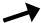 タービュヘイラー 1/22017.5.1作成タービュヘイラー 各部位の名称（薬品名：パルミコート、シムビコート、オーキシス）“０”が小窓の中央に表示されると 終了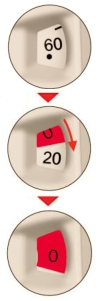 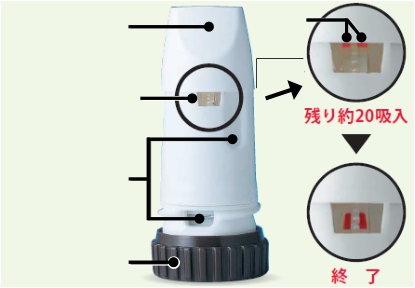 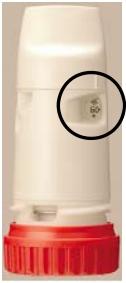 吸入口	赤い印小窓通気孔回転グリップパルミコート	シムビコート、オーキシス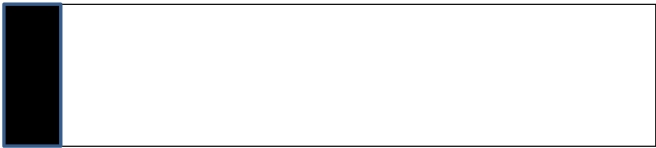 空打ち※色・目盛りの数字はそれぞれ異なります※ 本体を振るとカサカサ音がしますが、薬ではなく乾燥剤の音ですタービュヘイラーの初回準備方法（薬品名：シムビコート・パルミコート・オーキシス）※ 新しい吸入器は空打ちを行って下さい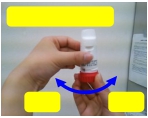 ３回 カチッ で止めるキャップを回して外します吸入器をまっすぐに立て、色つきの回転グリップを左右に回してカチッと3回鳴らします。（3回目に カチッと鳴らしたところで、止めて下さい）	カチッ	クルッ国家公務員共済組合連合会 斗南病院(出典:群馬吸入療法研究会)※群馬吸入療法研究会の許可を得て使用していますタービュヘイラー 2/22017.5.1作成	タービュヘイラーの吸入手順（薬品名：パルミコート、シムビコート、オーキシス）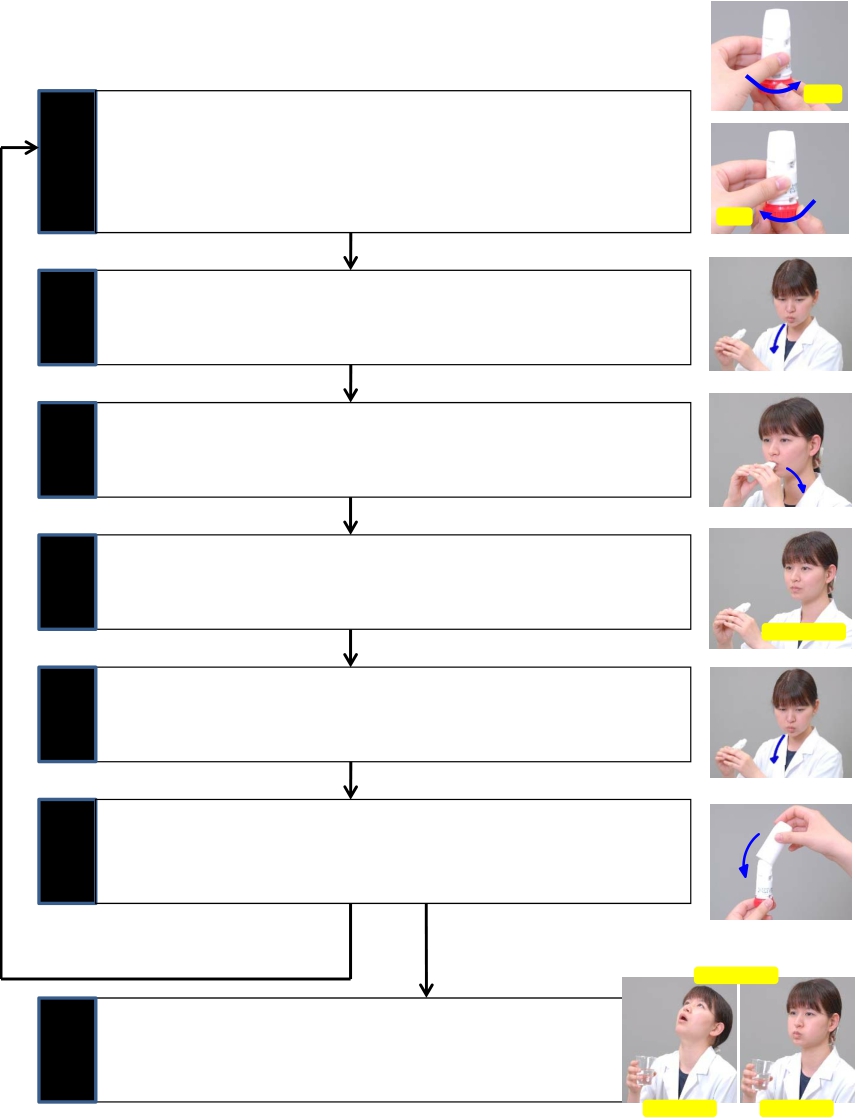 ※ 残量が少ない時は早めに新しいものを処方してもらって下さい※ 初回準備方法（空打ち）は1枚目（1/2）を参照Aクルッ①薬の準備②息吐き③吸入④息止め□キャップを回して外します□カウンターで残量を確認します□吸入器をまっすぐに立て、色つきの回転グリップを、クルッと右方向に確実に止まるまで回します （A）□止まったら逆方向（左）に、カチッと音がするまで戻します （B）□無理をしない程度に十分に息を吐き出します（吸入口には息を吹きかけないで下さい）□吸入口をくわえ、深く息を吸い込みます□吸入口から口を離し、５秒間息を止めますBカチッ息を止める⑤息吐き⑥後片付け□息をゆっくり吐き出します（吸入口には息を吹きかけないで下さい）□使用後はキャップをします※もう1回吸入をする場合３回うがい⑦うがい□吸入後は、必ずうがい（ガラガラ・ブクブク）を各３回します	ガラガラ	ブクブク国家公務員共済組合連合会 斗南病院(出典:群馬吸入療法研究会)※群馬吸入療法研究会の許可を得て使用しています